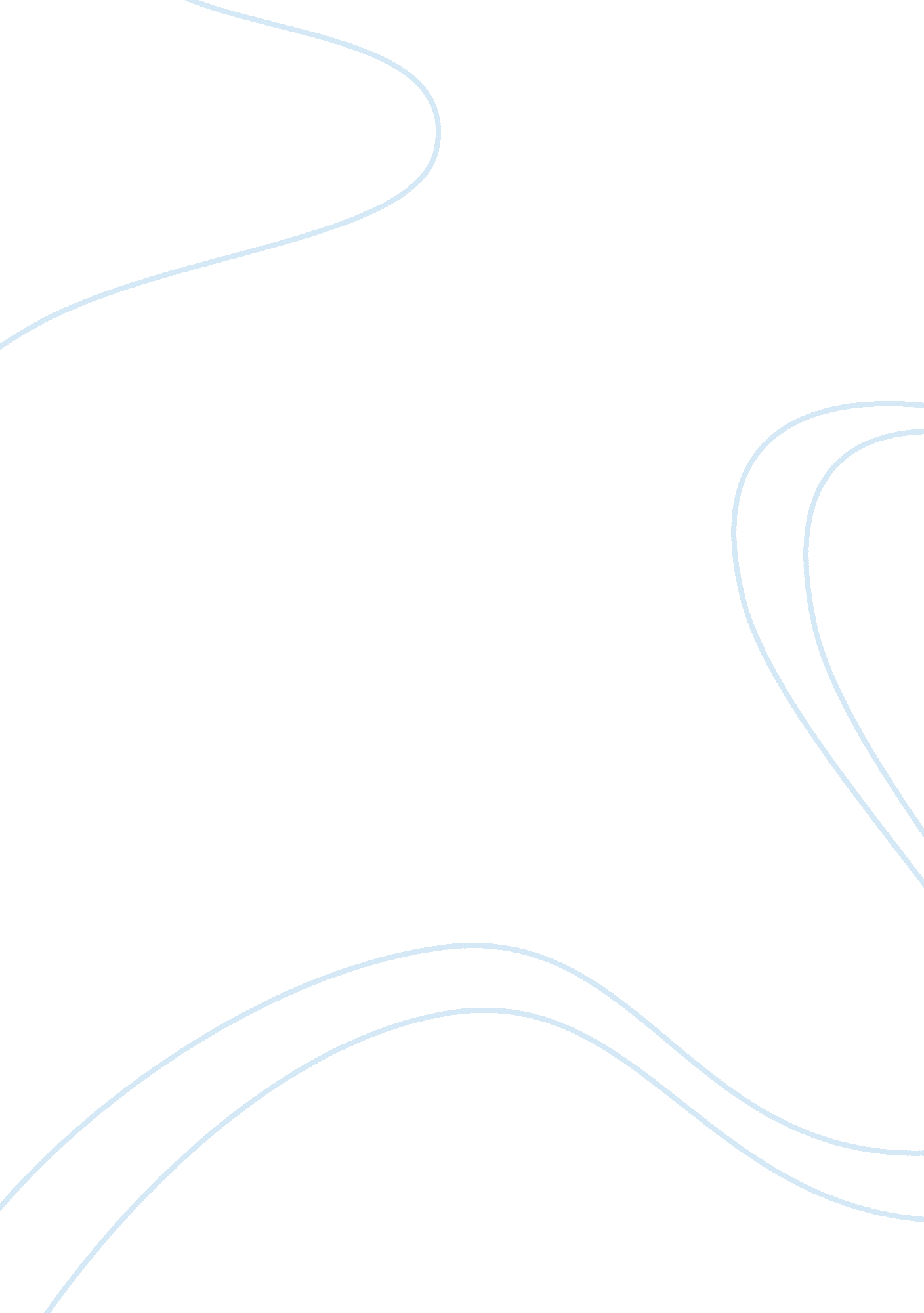 Why people need to go to collegeBusiness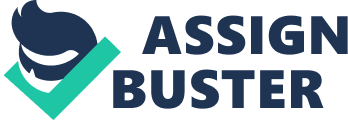 Why People Need to Go to College Some individuals might say that high schoolers should not go to college after they graduate. While it might be true that college is expensive, going to college would be better in the long run. To make college more affordable there are a lot of scholarships available to help students pay for college. Even if they do not get a scholarship, most colleges provide student aid. Although not going to college can save high school graduates money, high school graduates should still consider this as an option after high school. Going to college helps people get jobs easier, make more money, and help learn about what they want to do for the rest of their life. High schoolers should consider going to college and getting a bachelor’s degree. There are many reasons why people should consider getting a bachelor’s degree. Even having a degree for a job that does not require one can make a big difference. A new study shows that having a bachelor’s degree for jobs do not require one can help them get the job easier(Leonhardt). Going through the trouble of even going to college, shows employers that they are hard-working and they should hire them. Almost 12 million jobs in the U. S. have gone to workers who had at least some college(College). People that go to college will earn more money. College graduates, graduating from college with a bachelor degree, now earn 57 percent of all wages(College). Studies show that “ College graduates aged 25-32 who are working full time earn about $17, 500 more annually than their peers who have only a high school diploma. (“ Is College” The)” Also people with a bachelor’s degree make “ 83 percent more than those with only a high school diploma. (“ Is College” The)” So people with only a high school diploma will usually make less than someone who went to college. Going to college also helps high school graduates figure out what they want to do for the rest of their life. “ Take the time to enjoy learning what you are truly passionate about”(Casey) without just going out and choosing the first job that they can get. College teaches people life skills that they need to know for when they start working at their dream job. College also gives people-fresh starts in life. According to Casey, “ College is the perfect opportunity to break out of that old shell and become someone totally new(Casey).” High schoolers receive an opportunity to meet new people they usually don’t talk to. It is also a great opportunity to get involved in extracurricular activities. Although college may not be for everyone, high schoolers should consider going to college after they graduate from high school. Works Cited “ College Degrees More Important Than Ever.” Getting Smart, 3 August 2016, gettingsmart. com/2016/08/college-degrees-more-important-than-ever/. Accessed 1October 2018. “ Is College Worth It?” The Economist, 5 April 2014, economist. com/news/united-states/21600131-too-many-degrees-are-wast-money-return-higher-education-would-be-much-better. Accessed 1 October 2018. Leonhardt, David. “ Even for Cashiers, College Pays Off.” The New York Times, The New York Times, 25 June 2011, www. nytimes. com/2011/06/26/sunday-review/26leonhrdt. html? mcubz= 0. Accessed 1 October 2018. Roth, Michael. “ What’s a Liberal Arts Education Good For?” The Huffington Post, TheHuffingtonPost. com, 1 Dec. 2008, www. huffingtonpost. com/michael-roth/whats-a-liberal-arts-educ_b_147584. html. Accessed 1 October 2018. SlideCasey, Casey. “ 10 Reasons Why You Should Go to College – Besides a High-Paying Job.” Money Crashers, www. moneycrashers. com/reasons-why-should-go-to-college/. Accessed 3 October 2018 